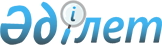 Қазақстан Республикасы Yкiметiнiң 1999 жылғы 7 желтоқсандағы N 1872 қаулысына өзгерiстер мен толықтырулар енгiзу туралыҚазақстан Республикасы Үкіметінің қаулысы 2000 жылғы 19 мамыр N 748
     Қазақстан Республикасының Үкiметi ҚАУЛЫ ЕТЕДI:
     1. "2000 жылға арналған республикалық бюджет туралы" Қазақстан 
Республикасының Заңын iске асыру туралы" Қазақстан Республикасы Үкiметiнiң 
1999 жылғы N 1872  
 P991872_ 
  қаулысына (Қазақстан Республикасының ПҮКЖ-ы, 
1999 ж., N 53, 530-құжат) мынадай өзгерiстер мен толықтырулар енгiзiлсiн:
     көрсетiлген қаулыға 2-қосымшада:
     "Барлығы" деген жолда:
     4-бағандағы "2 950 000" деген сан "3 681 381" деген санмен 
ауыстырылсын;
     5-бағандағы "3 350 463" деген сан "3 300 463" деген санмен 
ауыстырылсын;
     6-бағандағы "4 376 710" деген сан "3 695 329" деген санмен 
ауыстырылсын;
     12 "Көлiк және байланыс" функционалдық тобында:
     4-бағандағы "1 750 000" деген сан "2 431 381" деген санмен 
ауыстырылсын;
     5-бағандағы "1 950 000" деген сан "1 900 000" деген санмен 
ауыстырылсын;
     6-бағандағы "1 724 058" деген сан "1 092 677" деген санмен 
ауыстырылсын;
     1 "Автомобиль көлiгi" iшкi функциясында:
     215 "Қазақстан Республикасының Көлiк және коммуникациялар 
министрлiгi" әкiмшiсiнде:
     34 "Республикалық деңгейде жол жүйесiн пайдалану" бағдарламасында:
     12 "Автомобиль жолдарының жұмыс iстеуiн қамтамасыз ету" кiшi 
бағдарламасында:
     4-бағандағы "1 600 000" деген сан "1 780 000" деген санмен 
ауыстырылсын;
     6-бағандағы "1 112 514" деген сан "932 514" деген санмен ауыстырылсын;
     36 "Республикалық маңызы бар автомобиль жолдарын салу және қайта 
құру" бағдарламасында:
     31 "Оңтүстiк Қазақстан облысындағы Қызыләскер-Киров автомобиль жолын 
салу" iшкi бағдарламасында:
     4-бағандағы "100 000" деген сан "601 381" деген санмен ауыстырылсын;
     5-бағандағы "100 000" деген сан "50 000" деген санмен ауыстырылсын;
     6-бағандағы "451 381" деген сан алынып тасталсын;
     15 "Ресми трансферттер" функционалдық тобында:
     4-баған "50 000" деген санмен толықтырылсын;
     6-бағандағы "750 000" деген сан "700 000" деген санмен ауыстырылсын;
     1 "Ресми трансферттер" iшкi функциясында:
     130 "Алматы қаласының әкiмi" әкiмшісiнде:
     18 "Республикалық бюджеттен берiлетiн трансферттер" бағдарламасында:
     30 "Алматы қаласындағы метро құрылысы" кіші бағдарламасында:
     4-баған "50 000" деген санмен толықтырылсын;
     6-бағандағы "50 000" деген сан алынып тасталсын.
     2. Осы қаулы қол қойылған күнінен бастап күшiне енедi.
     
     Қазақстан Республикасының
         Премьер-Министрі
     
     
     
     Оқығандар:
    Қобдалиева Н.М.
    Багарова Ж.А.      
      
      


					© 2012. Қазақстан Республикасы Әділет министрлігінің «Қазақстан Республикасының Заңнама және құқықтық ақпарат институты» ШЖҚ РМК
				